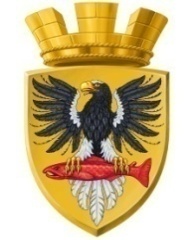 Р О С С И Й С К А Я   Ф Е Д Е Р А Ц И ЯКАМЧАТСКИЙ КРАЙП О С Т А Н О В Л Е Н И ЕАДМИНИСТРАЦИИ ЕЛИЗОВСКОГО ГОРОДСКОГО ПОСЕЛЕНИЯ г. ЕлизовоВ соответствии с Федеральным Законом от 06.10.2003 № 131-ФЗ «Об общих принципах организации местного самоуправления в Российской Федерации», Федеральным законом от 28.12.2009 № 381-ФЗ «Об основах государственного регулирования торговой деятельности в Российской Федерации», Приказом Министерства экономического развития, предпринимательства и торговли Камчатского края от 23.05.2014 № 290-П «О Порядке разработки и утверждения органами местного самоуправления муниципальных образований в Камчатском крае схемы размещения нестационарных торговых объектов», Уставом Елизовского городского поселения, Положением «О порядке размещения нестационарных торговых объектов на территории Елизовского городского поселения», принятым Решением Собрания депутатов Елизовского городского поселения от 28.04.2016 № 904ПОСТАНОВЛЯЮ:1.	Утвердить схему размещения нестационарных торговых объектов на территории Елизовского городского поселения согласно приложению к настоящему постановлению.2.	Признать утратившим силу постановление администрации Елизовского городского поселения от 28.12.2011 № 553-п «Об утверждении схемы размещения нестационарных торговых объектов на территории Елизовского городского поселения».3.  Управлению делами администрации Елизовского городского поселения опубликовать (обнародовать) настоящее постановление в средствах массовой информации и разместить в информационно-телекоммуникационной сети «Интернет» на официальном сайте администрации Елизовского городского поселения. 4.	Настоящее постановление вступает в силу со дня его опубликования (обнародования).5.	Контроль за исполнением настоящего постановления оставляю за собой. И.о. Главы администрации Елизовского городского поселения                                                     В.А. МаслоПриложениек постановлению администрацииЕлизовского городского поселенияот   22.08.2016   № 724-пСхема размещения нестационарных торговых объектов на территории Елизовского городского поселения по состоянию на 01 августа 2016 годаот22.08.2016№      724-пОб утверждении схемы размещения нестационарных торговых объектов на территории Елизовского городского поселения№ п/пАдрес, место нестационарного торгового объектаПлощадь земельного участка, м2Площадь нестационарного торгового объекта, м2Вид собственности земельного участка, здания, сооружения, где расположен нестационарный торговый объектСпециализация (ассортимент реализуемой продукции)Тип нестационарного торгового объектаПериод размещения нестационарного торгового объекта1Камчатский край, г. Елизово, микрорайон Аэропорт, ул. Влетная, район многоквартирного дома № 6120государственнаяпродовольственные товары, общественное питание (закусочная)павильон01.11.2014-31.10.20162Камчатский край, г. Елизово, микрорайон Аэропорт, ул. Звездная, район многоквартирного дома № 2137государственнаяпродовольственные товарыпавильон621 ГК РФ3Камчатский край, г. Елизово, микрорайон Аэропорт, ул. Магистральная, район магазина "Фирюза"126государственнаяуслуги (шиномонтаж)павильон08.03.2012-08.02.20174Камчатский край, г. Елизово, микрорайон Геофизичекий, ул. Виталия Кручины, район многоквартирного дома № 32 113государственнаяпродовольственные товары, общественное питание (закусочная)павильон11.09.2012-31.12.20175Камчатский край, г. Елизово, микрорайон Заречный, ул. Пушкина93государственнаяпродовольственные товары, общественное питание (закусочная)павильон23.11.2014-22.10.20166Камчатский край, г. Елизово, микрорайон Пограничный, ул. Завойко 62государственнаяуслуги (ремонт обуви)павильон621 ГК РФ7Камчатский край, г. Елизово, микрорайон Пограничный, ул. Завойко, район многоквартирного дома № 10036государственнаяобщественное питание (закусочная)павильон08.02.2015-07.01.20178Камчатский край, г. Елизово, микрорайон Пограничный, ул. Завойко, район многоквартирного дома № 10041государственнаяпродовольственные товарыпавильон08.02.2015-07.01.20179Камчатский край, г. Елизово, микрорайон Пограничный, ул. Завойко, район многоквартирного дома № 10460государственнаяпродовольственные товары, общественное питание (закусочная)павильон621 ГК РФ10Камчатский край, г. Елизово, микрорайон Половинка, район ул. Пограничная - ул. Красноармейская39государственнаяпродовольственные товары (хлеб)павильон621 ГК РФ11Камчатский край, г. Елизово, микрорайон Половинка, ул. Завойко, район жилого дома № 54 73государственнаяпродовольственные товарыпавильон621 ГК РФ12Камчатский край, г. Елизово, микрорайон Половинка, ул. Завойко, район здания № 29а 43государственнаятовары для животныхпавильон621 ГК РФ13Камчатский край, г. Елизово, микрорайон Половинка, ул. Завойко, район МБОУ СОШ № 230государственнаяпродовольственные товары (рыба)павильон621 ГК РФ14Камчатский край, г. Елизово, микрорайон Половинка, ул. Завойко, район многоквартирного дома № 55 93государственнаяпродовольственные товарыпавильон621 ГК РФ15Камчатский край, г. Елизово, микрорайон Половинка, ул. Пограничная, р-он ДСУ63государственнаяпродовольственные товары, общественное питание (закусочная)павильон29.03.2015-28.03.202016Камчатский край, г. Елизово, микрорайон Половинка, ул. Пограничная, р-он ДСУ55государственнаяпродовольственные товарыпавильон621 ГК РФ17Камчатский край, г. Елизово, микрорайон Промышленный, ул. Магистральная, 31 км 120государственнаяуслуги (шиномонтаж)павильон23.04.2015-22.04.202018Камчатский край, г. Елизово, микрорайон Промышленный, ул. Хирургическая, район многоквартирного дома № 5114государственнаяпродовольственные товарыпавильон621 ГК РФ19Камчатский край, г. Елизово, микрорайон Северный, пер. Радужный, район многоквартирного дома № 6 104государственнаяпродовольственные товары, общественное питание (закусочная)павильон621 ГК РФ20Камчатский край, г. Елизово, микрорайон Северный, пер. Тимирязевский261государственнаяпродовольственные товары, общественное питание (закусочная)павильон с автобусной остановкой621 ГК РФ21Камчатский край, г. Елизово, микрорайон Северный, ул. Ленина, район многоквартирного дома № 4037государственнаяобщественное питание (закусочная)павильон621 ГК РФ22Камчатский край, г. Елизово, микрорайон Северный, ул. Ленина, район многоквартирного дома № 4032государственнаяобщественное питание (закусочная)павильон621 ГК РФ23Камчатский край, г. Елизово, микрорайон Северный, ул. Ленина, район многоквартирного дома № 4250государственнаяпродовольственные товары (хлеб)киоск621 ГК РФ24Камчатский край, г. Елизово, микрорайон Северный, ул. Ленина, район многоквартирного дома № 4495государственнаяпавильон25Камчатский край, г. Елизово, микрорайон Северный, ул. Рябикова, район многоквартирного дома № 57 30государственнаяпавильон26Камчатский край, г. Елизово, микрорайон Северный, ул. Рябикова, район многоквартирного дома № 57 290государственнаяуслуги (шиномонтаж)павильон621 ГК РФ27Камчатский край, г. Елизово, микрорайон Северный, ул. Рябикова, район многоквартирного дома № 57 192государственнаяуслуги (шиномонтаж)павильон621 ГК РФ28Камчатский край, г. Елизово, микрорайон Северо-Западный, ул. 40 лет Октября, район многоквартирного дома № 7 48государственнаяуслуги (шиномонтаж)павильон621 ГК РФ29Камчатский край, г. Елизово, микрорайон Северо-Западный, ул. В. Кручины, в районе дома № 26а 36государственнаяпавильон30Камчатский край, г. Елизово, микрорайон Северо-Западный, ул. Ленина, район многоквартирного дома № 41 32государственнаяобщественное питание (закусочная)павильон621 ГК РФ31Камчатский край, г. Елизово, микрорайон Северо-Западный, ул. Ленина, район многоквартирного дома № 4548государственнаяпродовольственные товары павильон01.01.2015-01.12.201632Камчатский край, г. Елизово, микрорайон Северо-Западный, ул. Ленина, район многоквартирного дома № 45 40государственнаяпродовольственные товары павильон621 ГК РФ33Камчатский край, г. Елизово, микрорайон Северо-Западный, ул. Ленина, район многоквартирного дома № 45 44государственнаяпродовольственные товары павильон621 ГК РФ34Камчатский край, г. Елизово, микрорайон Торговый центр, пер. Тимирязевский, район многоквартирного дома № 472государственнаяпродовольственные товары павильон621 ГК РФ35Камчатский край, г. Елизово, микрорайон Хуторской, ул. Уральская 75государственнаяпродовольственные товары павильон621 ГК РФ36Камчатский край, г. Елизово, микрорайон Центральный, ул. Завойко, район здания № 334государственнаяпродовольственные товары павильон621 ГК РФ37Камчатский край, г. Елизово, микрорайон Центральный, ул. Завойко, район здания № 325государственнаяуслуги (копировальные работы)павильон621 ГК РФ38Камчатский край, г. Елизово, микрорайон Центральный, ул. Ленина, в районе здания № 21а31государственнаянепродовольственные товарыпавильон621 ГК РФ39Камчатский край, г. Елизово, микрорайон Центральный, ул. Ленина, в районе здания № 21а44государственнаятовары для животныхпавильон01.01.2015-01.12.201740Камчатский край, г. Елизово, микрорайон Центральный, ул. Ленина, в районе здания № 21а30государственнаяпродовольственные товары (мед)павильон621 ГК РФ41Камчатский край, г. Елизово, микрорайон Центральный, ул. Ленина, в районе здания № 21а36государственнаяуслугипавильон621 ГК РФ42Камчатский край, г. Елизово, микрорайон Центральный, ул. Ленина, в районе здания № 21а34государственнаянепродовольственные товары, продовольственные товарыпавильон29.01.2010-29.01.202043Камчатский край, г. Елизово, микрорайон Центральный, ул. Ленина, в районе здания № 21а34государственнаяаптекапавильон621 ГК РФ44Камчатский край, г. Елизово, микрорайон Центральный, ул. Ленина, в районе здания № 21а34государственнаяпродовольственные товарыпавильон21.11.2006-31.12.201645Камчатский край, г. Елизово, микрорайон Центральный, ул. Ленина, в районе здания № 21а34государственнаятовары для животныхпавильон621 ГК РФ46Камчатский край, г. Елизово, микрорайон Центральный, ул. Ленина, район автостанции89государственнаяобщественное питание (закусочная), услугипавильон02.07.2009-02.07.201947Камчатский край, г. Елизово, микрорайон Центральный, ул. Рябикова, район многоквартирного дома № 14 121государственнаяобщественное питание (закусочная)павильон с автобусной остановкой621 ГК РФ48Камчатский край, г. Елизово, микрорайон Северо-Западный, ул. Ленина, район многоквартирного дома № 57 78государственнаяпродовольственные товары, общественное питание (закусочная)павильон621 ГК РФ49Камчатский край, г. Елизово, микрорайон Северо-Западный, ул. Ленина, район многоквартирного дома № 37 99государственнаяпродовольственные товары, общественное питание (закусочная)павильон621 ГК РФ50Участок находится примерно в 277 м по направлению на юго-восток от ориентира трансформаторная подстанция ТП-24/8, расположенного за пределами участка, адрес ориентира: Камчатский край, Елизовский район124государственнаяпродовольственные товары, общественное питание (закусочная)павильон19.02.2013-19.02.201851Камчатский край, г. Елизово, микрорайон Аэропорт, ул. Влетная, район жилого дома № 75050государственнаяуслугипавильон52Камчатский край, г. Елизово, микрорайон Аэропорт, ул. Влетная, район многоквартирного дома № 63232государственная53Камчатский край, г. Елизово, микрорайон Аэропорт, ул. Звездная, район многоквартирного дома № 4 1515государственная54Камчатский край, г. Елизово, микрорайон Заречный, ул. Осенняя1515государственнаяпродовольственные товарыпавильон55Камчатский край, г. Елизово, микрорайон Заречный, ул. Связи - ул. Юбилейная2020государственнаяпродовольственные товары"Купава"56Камчатский край, г. Елизово, микрорайон Половинка, на пересечении ул. Пограничная - ул. Первомайская2020государственнаяуслугипавильон57Камчатский край, г. Елизово, микрорайон Половинка, ул. Завойко, район ГСК "Сопочный"1818государственнаяуслуги (шиномонтаж)павильон58Камчатский край, г. Елизово, микрорайон Половинка, ул. Пограничная4040государственнаяпродовольственные товары (овощи, фрукты)павильон59Камчатский край, г. Елизово, микрорайон Промышленный, ул. Магистральная6363государственнаяуслугипавильон60Камчатский край, г. Елизово, микрорайон Северный, ул. Ленина, район многоквартирного дома № 401010государственнаяпечатная продукциякиоск61Камчатский край, г. Елизово, микрорайон Северный, ул. Рябикова, район многоквартирного дома № 5955государственнаяобщественное питание (фастфуд)"Купава"62Камчатский край, г. Елизово, микрорайон Северо-Западный, ул. В. Кручины, район многоквартирного дома № 321515государственнаяпродовольственные товары (овощи, фрукты)"Купава"63Камчатский край, г. Елизово, микрорайон Северо-Западный, ул. Гришечко, район МАДОУ "Детский сад № 1 "Ласточка""1212государственная64Камчатский край, г. Елизово, микрорайон Северо-Западный, ул. Гришечко, район МАДОУ "Детский сад № 1 "Ласточка""1212государственная65Камчатский край, г. Елизово, микрорайон Северо-Западный, ул. Гришечко, район МАДОУ "Детский сад № 1 "Ласточка""1212государственная66Камчатский край, г. Елизово, микрорайон Северо-Западный, ул. Гришечко, район многоквартирного дома № 7а3030государственнаяпродовольственные товары (рыба)павильон67Камчатский край, г. Елизово, микрорайон Северо-Западный, ул. Гришечко, район многоквартирного дома № 7а1414государственнаяпродовольственные товары (овощи, фрукты)павильон68Камчатский край, г. Елизово, микрорайон Северо-Западный, ул. Гришечко, район многоквартирного дома № 7а2828государственнаяцветыпавильон69Камчатский край, г. Елизово, микрорайон Северо-Западный, ул. Ленина, район многоквартирного дома № 292828государственнаяцветыпавильон70Камчатский край, г. Елизово, микрорайон Северо-Западный, ул. Ленина, район многоквартирного дома № 371515государственнаяпродовольственные товары (овощи, фрукты)павильон71Камчатский край, г. Елизово, микрорайон Северо-Западный, ул. Ленина, район многоквартирного дома № 371010государственнаяпродовольственные товары (рыба)киоск72Камчатский край, г. Елизово, микрорайон Северо-Западный, ул. Ленина, район многоквартирного дома № 372020государственнаяпродовольственные товары (рыба)павильон73Камчатский край, г. Елизово, микрорайон Северо-Западный, ул. Ленина, район многоквартирного дома № 372020государственнаяпродовольственные товары (рыба)павильон74Камчатский край, г. Елизово, микрорайон Северо-Западный, ул. Ленина, район многоквартирного дома № 41в 1212государственнаяпродовольственные товары (хлеб)"Купава"75Камчатский край, г. Елизово, микрорайон Северо-Западный, ул. Ленина, район многоквартирного дома № 451818государственнаяпродовольственные товары (овощи, фрукты)павильон76Камчатский край, г. Елизово, микрорайон Северо-Западный, ул. Ленина, район многоквартирного дома № 45 2020государственнаяпродовольственные товары (хлеб)киоск77Камчатский край, г. Елизово, микрорайон Северо-Западный, ул. Ленина, район многоквартирного дома № 55 4040государственнаяпродовольственные товарыпавильон78Камчатский край, г. Елизово, микрорайон Торговый центр, ул. Ленина, район многоквартирного дома № 30а2020государственная79Камчатский край, г. Елизово, микрорайон Торговый центр, ул. Ленина, район многоквартирного дома № 30а2020государственная80Камчатский край, г. Елизово, микрорайон Торговый центр, ул. Ленина, район многоквартирного дома № 30а2020государственная81Камчатский край, г. Елизово, микрорайон Торговый центр, ул. Ленина, район многоквартирного дома № 30а2020государственная82Камчатский край, г. Елизово, микрорайон Торговый центр, ул. Ленина, район многоквартирного дома № 30а2020государственная83Камчатский край, г. Елизово, микрорайон Торговый центр, ул. Ленина, район многоквартирного дома № 30а2020государственная84Камчатский край, г. Елизово, микрорайон Торговый центр, ул. Ленина, район многоквартирного дома № 30а2020государственнаяпродовольственные товары (рыба)павильон85Камчатский край, г. Елизово, микрорайон Торговый центр, ул. Ленина, район многоквартирного дома № 30а2020государственнаяпродовольственные товары (овощи)киоск86Камчатский край, г. Елизово, микрорайон Торговый центр, ул. Ленина, район многоквартирного дома № 30а2020государственнаяпродовольственные товары (рыба)павильон87Камчатский край, г. Елизово, микрорайон Торговый центр, ул. Ленина, район многоквартирного дома № 30а2020государственнаяпродовольственные товары (овощи, фрукты)павильон88Камчатский край, г. Елизово, микрорайон Торговый центр, ул. Ленина, район многоквартирного дома № 30а2020государственнаяпродовольственные товары (овощи, фрукты)киоск89Камчатский край, г. Елизово, микрорайон Торговый центр, ул. Ленина, район многоквартирного дома № 30а1414государственнаяпродовольственные товары (рыба)киоск90Камчатский край, г. Елизово, микрорайон Торговый центр, ул. Ленина, район многоквартирного дома № 30а2020государственнаяпродовольственные товары (овощи)павильон91Камчатский край, г. Елизово, микрорайон Торговый центр, ул. Ленина, район многоквартирного дома № 30а1212государственнаянепродовольственные товары (детские товары)павильон92Камчатский край, г. Елизово, микрорайон Торговый центр, ул. Ленина, район многоквартирного дома № 30а2020государственнаяпродовольственные товары (мясо)павильон93Камчатский край, г. Елизово, микрорайон Торговый центр, ул. Ленина, район многоквартирного дома № 30а2020государственнаяпродовольственные товары (яйцо, мясная продукция)киоск94Камчатский край, г. Елизово, микрорайон Торговый центр, ул. Ленина, район многоквартирного дома № 32а1212государственнаяпродовольственные товары (овощи, фрукты)"Купава"95Камчатский край, г. Елизово, микрорайон Центральный, ул. Беринга, район здания № 201010государственнаяпечатная продукциякиоск96Камчатский край, г. Елизово, микрорайон Центральный, ул. Беринга, район здания № 202828государственнаяпродовольственные товарыпавильон97Камчатский край, г. Елизово, микрорайон Центральный, ул. Ленина, парк культуры и отдыха "Сказка"1515государственнаяобщественное питание (фастфуд)павильон98Камчатский край, г. Елизово, микрорайон Центральный, ул. Ленина, район автостанции1010государственнаяпечатная продукциякиоск99Камчатский край, г. Елизово, микрорайон Центральный, ул. Ленина, район здания № 171010государственнаяпечатная продукциякиоск100Камчатский край, г. Елизово, микрорайон Южный, ул. Магистральная, 28 км, р-он маг-на "Фортуна"88государственнаяпродовольственные товары (рыба)"Купава"